Name of Journal: World Journal of Stem CellsManuscript NO: 47676Manuscript Type: Minireviews Monitoring maturation of neural stem cell grafts within a host microenvironmentKopach O. Microenvironmental control of neural progenitorsOlga KopachOlga Kopach, Department of Clinical and Experimental Epilepsy, Queen Square Institute of Neurology, University College London, London WC1 N3BG, United KingdomORCID number: Olga Kopach (0000-0002-3921-3674).Author contributions: Kopach O analyzed the literature, designed the outline and wrote the paper, prepared the figure.Conflict-of-interest statement: There is no conflict of interest to disclose.Open-Access: This article is an open-access article which was selected by an in-house editor and fully peer-reviewed by external reviewers. It is distributed in accordance with the Creative Commons Attribution Non Commercial (CC BY-NC 4.0) license, which permits others to distribute, remix, adapt, build upon this work non-commercially, and license their derivative works on different terms, provided the original work is properly cited and the use is non-commercial. See: http://creativecommons.org/licenses/by-nc/4.0/Manuscript source: Invited manuscriptCorresponding author: Olga Kopach, PhD, Senior Scientist, Department of Clinical and Experimental Epilepsy, Queen Square Institute of Neurology, University College London, Queen Square House, London WC1N3BG, United Kingdom. o.kopach@ucl.ac.ukTelephone: +44-20-3448447Received: March 23, 2019Peer-review started: March 26, 2019First decision: August 1, 2019Revised: September 8, 2019Accepted: October 1, 2019Article in press: October 1, 2019Published online: November 26, 2019AbstractNeural stem cells (NSC) act as a versatile tool for neuronal cell replacement strategies to treat neurodegenerative disorders in which functional neurorestorative mechanisms are limited. While the beneficial effects of such cell-based therapy have already been documented in terms of neurodegeneration of various origins, a neurophysiological basis for improvement in the recovery of neurological function is still not comprehensively understood. This overview briefly describes the cumulative evidence from electrophysiological studies of NSC-derived neurons, aimed at establishing the maturation of differentiated neurons within a host microenvironment, and their integration into the host circuits, with a particular focus on the neurogenesis of NSC grafts within the post-ischemic milieu. Overwhelming evidence demonstrates that the host microenvironment largely regulates the lineage of NSC grafts. This regulatory role, as yet underestimated, raises possibilities for the favoured maturation of a subset of neural phenotypes in order to gain timely remodelling of the impaired brain tissue and amplify the therapeutic effects of NSC-based therapy for a recovery of neurological function.Key words: Neural stem cells; Embryonic progenitors; Neurogenesis; Maturation of neurophysiological properties; Integration into network; Neural stem cell therapy; Neurodegeneration; Ischemic injury© The Author(s) 2019. Published by Baishideng Publishing Group Inc. All rights reserved.Core tip: Electrophysiology combined with post-hoc immunohistochemistry was utilized for monitoring the maturation of neural stem cell (NSC)-derived hippocampal neurons within a host tissue, aimed at establishing the neurogenesis of NSC grafts between physiological and post-ischemic endogenous milieus. Understanding the timing maturation of the neurophysiological properties of differentiated neurons within the microenvironment of a host brain tissue will provide an assessment of the effects of cell-based therapy with regard to neurodegenerative disorders of varied aetiology. Kopach O. Monitoring maturation of neural stem cell grafts within a host microenvironment. World J Stem Cells 2019; 11(11): 982-989 URL: https://www.wjgnet.com/1948-0210/full/v11/i11/982.htm DOI: https://dx.doi.org/10.4252/wjsc.v11.i11.982IntroductionStem cell therapy has emerged to become a universal “rescue” tool for a broad range of neurological disorders which are as yet incurable with canonical treatment approaches. Since the discovery of stem cells, this avenue of research has become mainstream, not least due to the enigmatic nature of stem cells, but mostly because of the immense therapeutic potential of stem cells, unveiled either by experimental studies or clinical trials. Undoubtedly, the prominent therapeutic effects produced by neural stem cell (NSC) use in different types of neuropathology give credit to NSC as a multipurpose tool for curing neurodegeneration in a variety of diseases of the central nervous system[1-4]. Among all the advanced features of this cell type, the multi-lineage potential of NSC is probably the most attractive in terms of a cell-based therapy for the treatment of neurodegenerative disorders which are accompanied by extensive neuronal cell death that requires a replacement of the pool of non-recoverable cells. These include such disorders as stroke, epilepsy, different forms of dementia, including Alzheimer’s and Parkinson’s diseases, among others[5,6]. The high capacity of NSCs - either of fetal or adult brain origin - to differentiate between the lineages of neuronal or glial cell types, provides the damaged brain with a newly developed pool of cells consisting of a mixture of the entirely different phenotypes: e.g., cholinergic, serotonergic, GABAergic, other neuronal subtypes, mixed with oligodendrocytes, astrocytes, reparative microglial subtypes, etc. This innate peculiarity of NSC to differentiate into diverse phenotypes, confirmed by several lines of evidence as a result of monitoring cell grafts in the post-stroke brain[7-11], can underlie the versatile beneficial effects when employed as cell-based therapy[12]. Consequently, such a therapy could lead to the “self-repair” of the damaged tissue by amplifying the remodelling of the injured brain through the rebuilding of damaged neuronal ensembles, neurite remodelling and the rewiring of the whole circuitry using one therapeutic approach. Together, this offers a potential advantage of NSC use in terms of boosting neurorestorative effects and amplifying the recovery of neurological function. In addition, employing NSC as a therapeutic approach has proved to be safe, owing to the restricted proliferation of neural precursors – unlike stem cells - that implies a lower risk of malignant transformation that could subsequently develop in the brain[9,11,13]. The latter is an essential requirement that cell-based therapies should meet.NEURAL STEM CELL FOR MULTI-LINEAGE DIFFERENTIATION WITHIN A HOST TISSUEAmong two stem cell therapy approaches applicable at present – the transplantation of already differentiated cell phenotypes from induced pluripotent stem cells (iPSC) and the engraftment of neural progenitors into the injured brain - the use of NSC has emerged as one that opens a door for “self-repair” of the damaged tissue. The rationale for this lies with the multi-lineage differentiation of NSC regulated by a host (endogenous) microenvironment. This implies that after engraftment into the injured tissue, NSC differentiation occurs in a way that is pertinent to impairments taking place within the damaged area. In the light of the microenvironment characteristics featuring the post-ischemic brain tissue, a high level of excitotoxicity which originates from overwhelming glutamate, necrotic, pro-apoptotic factors being released following massive ischemic cell death, is a critical determinant that dramatically lowers the cell viability of already differentiated iPSC-derived neurons after transplantation. Similarly, the overactivation of pro-inflammatory signalling pathways pertinent to the post-ischemic impairments would suppress the survival of vulnerable neurons transplanted into the post-stroke brain. In support of this, there has been a routine low survival rate of iPSC-derived neurons after transplantation into the post-ischemic brain - the process greatly exacerbated by the proximity of cell grafts to the stroke lesion[14-17]. Furthermore, the lowered viability of engineered iPSC-derived cell grafts following transplantation has been a general problem for gene therapy applications in clinical trials for Alzheimer’s and Parkinson’s diseases[18-20]. Establishing how the transplanted neurons can be protected over time within a pathological milieu is a key prerequisite for achieving the optimal outcome of a cell-based therapy. This is where the advantage of the high intrinsic plasticity of NSC over the differentiated neuronal phenotypes in terms of gaining cell viability while within a detrimental host microenvironment, has appeared.Emerging data from functional studies of the NSC-derived neurons indicate that neuronal differentiation and maturation occur at a much faster rate within a host brain tissue than in in vitro cell cultures. For instance, the maturation of electrophysiological properties of the NSC-derived neurons in organotypic hippocampal tissue has been completed for up to 3 wk after engraftment[21,22]. By contrast, the maturation of biophysical properties of stem cell-derived neurons in dissociated cell cultures normally requires a period of months to achieve a similar result. Therefore, electrophysiological studies collectively suggest that it is often necessary to use enriched media (a “cocktail”) composed of a mixture of transcriptional factors and master regulators to force the maturation of neurophysiological properties of iPSC-derived neurons[22,23]. In this context, the accelerated neuronal maturation of NSC grafts within an endogenous microenvironment is highly advantageous, since only mature neurons will contribute to neurological function and lead to tissue remodelling for functional recovery. Although the precise mechanisms that underlie the accelerated neuronal maturation of NSC within a host brain tissue remain largely unknown, the potential of NSC for achieving fast therapeutic outcomes argues the case for pursuing further research to explore this in detail.Among the benefits of NSC use as a promising therapeutic approach, one may assume engaging other mechanism(s), which remain as yet enigmatic. It can include, in particular, triggering the pool of resident NSC to cause it to become activated. The resident NSC - the population of adult stem cells available across the mature brain, at the subventricular and subgranular dentate gyrus zones of the hippocampus, cerebellum, forebrain, olfactory bulbs - revealed the innate therapeutic potential with regard to the regeneration of the impaired brain tissue[24-26]. Growing research interest within this newly exploring research area piles up further arguments for the high intrinsic plasticity of NSC and the control of the NSC fate by a host endogenous milieu.MONITORING NEURONAL MATURATION - CHALLENGES AND IMPORTANCEDespite the lengthy period of time since the therapeutic effects of stem cell applications in brain injuries were first documented, to date neurophysiological mechanisms mediating these effects are still beyond our comprehensive understanding. For decades, in innumerable attempts to assess how far competent NSC-derived cells become over time within a brain tissue, most data across the field have generally illustrated many antigens/markers that differentiated cells can express. While a combination of immunocytochemical (histochemical) profiles firmly documents the cell lineage[10,27,28], along with an ample expression of various receptors, proteins, etc., across the pool of differentiated cells, it provides, however, no rigorous evidence for the functional properties of these cells. Cells displaying a clear immunoreactivity might yet possess neither functional receptors nor signalling pathways constituted to ensure appropriate neurophysiological activity. Given that the appropriate level of neurophysiological activity - of individual cells and integrated neuronal network activity - determines the function, the anticipated beneficial effects of cell-based therapy would ultimately rely on the timing maturation of the neurophysiological properties of differentiated neurons, followed by their functional integration into the host circuits. Eventually, this dictates the overall outcome of the therapy being applied.Notwithstanding their importance, the functional studies investigating how far the stem cell-derived neurons are physiologically credible following neurogenesis, have been scarce. There have only been a few studies, with some exceptional examples as follows[7,11,22,29,30], which have performed meticulous investigations of the biophysical properties and the neurophysiological activity of stem cell-derived neurons. The depth to which the majority of other works were contented in terms of testing the stem cell-derived neuronal maturation consisted of basic patterns of firing and synaptic activity recorded from differentiated neurons, typically at the very late time-points after transplantation (a few months in the post-stroke brain). Certainly, major challenges lay in selecting difficult electrophysiological techniques to carry on in vivo. Among a number of technical difficulties, the methodology of conventional whole-cell recording also demands the termination of an acute experiment; this provides, in turn, a good reason to assess neurological function through behavioural testing - a way that commonly precedes an acute experiment at the neuronal level. The consequence has been, however, that a huge leap exists for the time window between cell engraftment to when the neurophysiological properties of stem cell-differentiated neurons have been tested. Therefore, a number of important questions remain to be answered. First of all, the time window the stem cell-derived neurons require to set up the appropriate neurophysiological properties (i.e., compared to the level of functional activity displayed by endogenous neurons). Second, what is the time scale for differentiated neurons to become functionally integrated into the host circuits? Third, is there a difference in the timing of neuronal maturation between different milieus (i.e., varied pathological microenvironments)? This knowledge is essential when it comes to taking decisions with regard to a scheme for stem cell transplantation (timely initiation of the treatment) and the assessment of anticipated benefits, along with the potential risks associated with the therapy application, depending on the severity of the tissue damage[31].Evidence-based advances of the ex vivo brain tissue preparations have attracted attention to this experimental approach as an alternative to in vivo studies. It fulfils expectations for functional studies at the sub-cellular, cellular and neuronal network levels, since the tissue layer architecture consisting of innate cell assemblies remains preserved. Over time, organotypic brain slices have been effectively used to discover important insights into the cellular and molecular mechanisms of neurodegeneration - first of all, because of its feasibility for the long-term maintenance of viable tissue, with much fewer costs involved as compared to animal model use, and because varied combinations of advanced techniques and analytical tools become applicable to either immature or mature developmental stages of brain tissue[32-34].One of the other problems in studies of neurodegenerative disorders is that the generated animal models do not show the neuropathological profile matching the morphological changes obtained from post-mortem studies in patients with neurodegeneration of the brain, such as stroke (cerebral ischemia), Alzheimer’s and Parkinson’s diseases, and other forms of dementia[35-38]. Whilst the use of animal models remains in constant debate in terms of whether or not they are relevant to human neurodegenerative disorders associated with the clear clinicopathological profile of memory loss and cognitive decline (which is hardly replicated in animal species), mechanistic studies require model systems for exploring the principal mechanisms of neurodegeneration and treatment strategies. In this context, once again organotypic brain slices perfectly fit these studies.Taking all the above into account, monitoring the time-dependent maturation of NSC grafts within a host hippocampal tissue has recently been employed. Functional studies have been carried out in organotypic hippocampal slices, aimed at answering the questions as highlighted earlier. The experimental data from electrophysiological recordings, combined with electron microscopy and immunohistological approaches, have revealed that NSC-derived hippocampal neurons have matured electrophysiological properties, and have functionally integrated into the host circuits within 3 wk of engraftment[21]. Moreover, the neurophysiological maturation of NSC-derived neurons achieved a similar level of activity as that exhibited by endogenous CA1 pyramidal neurons (numerous electrophysiological properties directly compared between both groups of neurons). Next a morphological comparison has been performed with regard to the synapses which NSC-derived neurons constituted with endogenous cells. The visualised structures, either presynaptic terminals containing numerous vesicles, or postsynaptic structures, revealed the typical morphology, confirmed by synaptic function (i.e., recordings of the postsynaptic currents) detected as early as the first two weeks after engraftment[21]. Extrapolating from the experimental data from this and other studies[22], the maturation of neuronal excitability and synaptogenesis within a host tissue can be envisaged to last up to a few weeks - a time scale much faster than established in dissociated cell cultures across a vast literature (NSC-derived vs iPSC-derived neurons[23]). Consequently, the therapeutic outcome from NSC-based therapy could therefore be anticipated to emerge shortly after initiating the treatment - within only a few weeks. In the light of such a time range, accelerated NSC maturation can provide a mechanistic basis of the speedy therapeutic effects in a recovery of neurological function observed one week after stem cell transplantation into the stroke-damaged brain[11,39]. Collectively, the outlined in vivo and in vitro data suggest that NSC-based therapy is advantageous in promoting the remodeling of brain tissue to amplify a recovery of neurological function, given that no effective therapy currently exists.GLIAL LINEAGE AT WORKA substantial bias in neurogenesis of NSC grafts to glial lineage has been found while monitoring NSC neurogenesis within the ischemic-injured brain tissue[21]. In the post-ischemic environment (organotypic hippocampal slices subjected to ischemic conditions - oxygen-glucose deprivation[40]), NSC grafts have been largely differentiating into glia, with a prompt rise in NSC-derived oligodendrocytes, followed by astrocytes. Notably, NSC-derived oligodendrocytes have already been identified at week 1, and astrocytes - by two weeks. In the meantime, NSC-derived neurons matured in terms of their electrophysiological properties with a dramatically slower rate within the post-ischemic milieu than in a physiological environment[21]. Based on the experimental data from a direct comparison between electrophysiological parameters, the promoted glial lineage has been a hallmark of NSC neurogenesis within the post-ischemic tissue (approximately 70% of grafted NSCs differentiated into glia), opposing the reduced neuronal lineage (a drop from approximately 70% to approximately 30% in the proportion of NSC-derived neurons; Figure 1). Similar effects with regard to both the differentiation and the maturation of fetal NSC grafts in the post-stroke brain were observed in vivo[7]. The rationale for such a strong influence of the post-ischemic environment on NSC neurogenesis rests in how far the post-ischemic milieu is overburdened with extracellular glutamate[41], potassium, mediators of inflammation[42], pro-apoptotic factors, enzymes, and other compounds[43,44] that produce long-lasting excitotoxic actions, resulting in delayed neuronal cell death[40,45]. Oligodendrocytes and astrocytes are thought to have diverse roles in brain physiology and neuropathology, and both can actively communicate with neurons and other cell types[46-49]. Therefore, the peculiarity of NSC neurogenesis within post-ischemic tissue may mirror the numerous roles that these glial cell types would play there. Promoted glial lineage implies the glia-mediated neuroprotective and neurotrophic supports of the oxygen-glucose-deprived endogenous neurons as the first steps of defence against the ischemic impairments. Owing to the neuroprotective role of oligodendrocytes, protecting, in particular, the survival of CA1 hippocampal neurons, the NSC-derived oligodendrocytes may constitute endogenously-driven neuroprotection by providing a metabolic supply (paracrine signaling action), for instance, via the production of lactate, oligodendrocyte-derived trophic factors, GDNF[46,47]. In addition to this mechanism, the revealed impact of oligodendrocytes on astroglial development[39,48] may explain that NSC-derived oligodendrocytes precede the derivation of astrocytic phenotype[21]. As the most abundant cell type in the mammalian brain[49], astrocytes are highly secretory cells, able to produce large amounts of proteins in order to provide trophic support. The astrocytic-mediated surveillance of neurotoxic inflammation[50], together with a high capability to taking up glutamate and potassium[51] are essential to lower excitotoxicity within the post-ischemic tissue. The stem cell-derived astrocytes have been shown to replicate the functional properties of astroglia, including the uptake of glutamate and to promote synaptogenesis[48,52]. All the aforementioned lines of evidence support the possibility that NSC-derived oligodendrocytes and astrocytes provide the post-ischemic tissue clearance off debris, lower down the high level of excitotoxicity, and eventually improve the survival of oxygen-glucose-deprived endogenous neurons in post-ischemic conditions. These together favor an endogenous post-ischemic environment for the maturation of NSC-derived neurons, as the subsequent step of NSC-based therapy to advance the remodelling of the ischemic-injured tissue and to facilitate its functional recovery.Summary and some remarksThe great ability of NSC grafts to differentiate into neurons, astrocytes or oligodendrocytes within damaged brain tissue marks these cells as a versatile tool for neural replacement strategies in neurodegenerative disorders of various origins. The potential of NSC-based therapy with regard to brain neurodegeneration treatment is, therefore, mediated by multiple mechanisms to effectively amplify the therapeutic outcome[31,53,54]. While ethics restrict the use of embryonic NSC, the reprograming of somatic cells can offer an alternative source for generating the progeny-restricted neural progenitors applicable for cell-based therapies. Given that induced stem cells feature a patient-specific phenotype, this will ultimately meet any safety concerns effectively. The phenotypic specificity appears particularly useful in generating in vitro human models of neurological disorders linked to genetic mutations, and iPSCs have become widely exploited in this avenue of research. The capability of iPSCs to recapitulate both genetic and phenotypic profiles over the developmental stages in vitro has made functional studies in human brain cells possible for exploring the pathogenesis of genetically-triggered neurodegenerative disorders. A number of protocols for the manufacture of brain cell phenotypes are being actively developed and made available, and the most recent advances in the technology of genome editing, including the CRISPR/Cas9-based correction of gene mutations for continuous refining of stem cell clones, also facilitate functional studies of human brain neurodegeneration. This research direction has marked a new milestone in up-to-date therapeutic strategies tailored to amplifying the remodeling of the injured brain and boosting the recovery of neurological function.References 1 Goldman SA. Stem and Progenitor Cell-Based Therapy of the Central Nervous System: Hopes, Hype, and Wishful Thinking. Cell Stem Cell 2016; 18: 174-188 [PMID: 26849304 DOI: 10.1016/j.stem.2016.01.012]2 Lindvall O, Kokaia Z. Stem cells for the treatment of neurological disorders. Nature 2006; 441: 1094-1096 [PMID: 16810245 DOI: 10.1038/nature04960]3 Nedelec S, Onteniente B, Peschanski M, Martinat C. Genetically-modified human pluripotent stem cells: new hopes for the understanding and the treatment of neurological diseases? Curr Gene Ther 2013; 13: 111-119 [PMID: 23444870 DOI: 10.2174/1566523211313020005]4 Kokaia Z, Llorente IL, Carmichael ST. Customized Brain Cells for Stroke Patients Using Pluripotent Stem Cells. Stroke 2018; 49: 1091-1098 [PMID: 29669871 DOI: 10.1161/STROKEAHA.117.018291]5 Fricker M, Tolkovsky AM, Borutaite V, Coleman M, Brown GC. Neuronal Cell Death. Physiol Rev 2018; 98: 813-880 [PMID: 29488822 DOI: 10.1152/physrev.00011.2017]6 Kim JH, Auerbach JM, Rodríguez-Gómez JA, Velasco I, Gavin D, Lumelsky N, Lee SH, Nguyen J, Sánchez-Pernaute R, Bankiewicz K, McKay R. Dopamine neurons derived from embryonic stem cells function in an animal model of Parkinson's disease. Nature 2002; 418: 50-56 [PMID: 12077607 DOI: 10.1038/nature00900]7 Bühnemann C, Scholz A, Bernreuther C, Malik CY, Braun H, Schachner M, Reymann KG, Dihné M. Neuronal differentiation of transplanted embryonic stem cell-derived precursors in stroke lesions of adult rats. Brain 2006; 129: 3238-3248 [PMID: 17018551 DOI: 10.1093/brain/awl261]8 Hayashi J, Takagi Y, Fukuda H, Imazato T, Nishimura M, Fujimoto M, Takahashi J, Hashimoto N, Nozaki K. Primate embryonic stem cell-derived neuronal progenitors transplanted into ischemic brain. J Cereb Blood Flow Metab 2006; 26: 906-914 [PMID: 16395293 DOI: 10.1038/sj.jcbfm.9600247]9 Jensen MB, Yan H, Krishnaney-Davison R, Al Sawaf A, Zhang SC. Survival and differentiation of transplanted neural stem cells derived from human induced pluripotent stem cells in a rat stroke model. J Stroke Cerebrovasc Dis 2013; 22: 304-308 [PMID: 22078778 DOI: 10.1016/j.jstrokecerebrovasdis.2011.09.008]10 Wei L, Cui L, Snider BJ, Rivkin M, Yu SS, Lee CS, Adams LD, Gottlieb DI, Johnson EM Jr, Yu SP, Choi DW. Transplantation of embryonic stem cells overexpressing Bcl-2 promotes functional recovery after transient cerebral ischemia. Neurobiol Dis 2005; 19: 183-193 [PMID: 15837573 DOI: 10.1016/j.nbd.2004.12.016]11 Oki K, Tatarishvili J, Wood J, Koch P, Wattananit S, Mine Y, Monni E, Tornero D, Ahlenius H, Ladewig J, Brüstle O, Lindvall O, Kokaia Z. Human-induced pluripotent stem cells form functional neurons and improve recovery after grafting in stroke-damaged brain. Stem Cells 2012; 30: 1120-1133 [PMID: 22495829 DOI: 10.1002/stem.1104]12 Kopach O, Pivneva T. Cell-based therapies for neural replacement strategies in stroke-related neurodegeneration: neurophysiological insights into stem progenitor cell neurogenesis within a host environment. Neural Regen Res 2018; 13: 1350-1351 [PMID: 30106039 DOI: 10.4103/1673-5374.235224]13 Brederlau A, Correia AS, Anisimov SV, Elmi M, Paul G, Roybon L, Morizane A, Bergquist F, Riebe I, Nannmark U, Carta M, Hanse E, Takahashi J, Sasai Y, Funa K, Brundin P, Eriksson PS, Li JY. Transplantation of human embryonic stem cell-derived cells to a rat model of Parkinson's disease: effect of in vitro differentiation on graft survival and teratoma formation. Stem Cells 2006; 24: 1433-1440 [PMID: 16556709 DOI: 10.1634/stemcells.2005-0393]14 Darsalia V, Allison SJ, Cusulin C, Monni E, Kuzdas D, Kallur T, Lindvall O, Kokaia Z. Cell number and timing of transplantation determine survival of human neural stem cell grafts in stroke-damaged rat brain. J Cereb Blood Flow Metab 2011; 31: 235-242 [PMID: 20531461 DOI: 10.1038/jcbfm.2010.81]15 Hicks AU, Lappalainen RS, Narkilahti S, Suuronen R, Corbett D, Sivenius J, Hovatta O, Jolkkonen J. Transplantation of human embryonic stem cell-derived neural precursor cells and enriched environment after cortical stroke in rats: cell survival and functional recovery. Eur J Neurosci 2009; 29: 562-574 [PMID: 19175403 DOI: 10.1111/j.1460-9568.2008.06599.x]16 Sakata H, Niizuma K, Yoshioka H, Kim GS, Jung JE, Katsu M, Narasimhan P, Maier CM, Nishiyama Y, Chan PH. Minocycline-preconditioned neural stem cells enhance neuroprotection after ischemic stroke in rats. J Neurosci 2012; 32: 3462-3473 [PMID: 22399769 DOI: 10.1523/JNEUROSCI.5686-11.2012]17 Kelly S, Bliss TM, Shah AK, Sun GH, Ma M, Foo WC, Masel J, Yenari MA, Weissman IL, Uchida N, Palmer T, Steinberg GK. Transplanted human fetal neural stem cells survive, migrate, and differentiate in ischemic rat cerebral cortex. Proc Natl Acad Sci U S A 2004; 101: 11839-11844 [PMID: 15280535 DOI: 10.1073/pnas.0404474101]18 Tuszynski MH, Thal L, Pay M, Salmon DP, U HS, Bakay R, Patel P, Blesch A, Vahlsing HL, Ho G, Tong G, Potkin SG, Fallon J, Hansen L, Mufson EJ, Kordower JH, Gall C, Conner J. A phase 1 clinical trial of nerve growth factor gene therapy for Alzheimer disease. Nat Med 2005; 11: 551-555 [PMID: 15852017 DOI: 10.1038/nm1239]19 Wahlberg LU, Lind G, Almqvist PM, Kusk P, Tornøe J, Juliusson B, Söderman M, Selldén E, Seiger Å, Eriksdotter-Jönhagen M, Linderoth B. Targeted delivery of nerve growth factor via encapsulated cell biodelivery in Alzheimer disease: a technology platform for restorative neurosurgery. J Neurosurg 2012; 117: 340-347 [PMID: 22655593 DOI: 10.3171/2012.2.JNS11714]20 Lindvall O, Wahlberg LU. Encapsulated cell biodelivery of GDNF: a novel clinical strategy for neuroprotection and neuroregeneration in Parkinson's disease? Exp Neurol 2008; 209: 82-88 [PMID: 17963752 DOI: 10.1016/j.expneurol.2007.08.019]21 Kopach O, Rybachuk O, Krotov V, Kyryk V, Voitenko N, Pivneva T. Maturation of neural stem cells and integration into hippocampal circuits - a functional study in an in situ model of cerebral ischemia. J Cell Sci 2018; 131 [PMID: 29361548 DOI: 10.1242/jcs.210989]22 Morgan PJ, Liedmann A, Hübner R, Hovakimyan M, Rolfs A, Frech MJ. Human neural progenitor cells show functional neuronal differentiation and regional preference after engraftment onto hippocampal slice cultures. Stem Cells Dev 2012; 21: 1501-1512 [PMID: 21867424 DOI: 10.1089/scd.2011.0335]23 Telezhkin V, Schnell C, Yarova P, Yung S, Cope E, Hughes A, Thompson BA, Sanders P, Geater C, Hancock JM, Joy S, Badder L, Connor-Robson N, Comella A, Straccia M, Bombau G, Brown JT, Canals JM, Randall AD, Allen ND, Kemp PJ. Forced cell cycle exit and modulation of GABAA, CREB, and GSK3β signaling promote functional maturation of induced pluripotent stem cell-derived neurons. Am J Physiol Cell Physiol 2016; 310: C520-C541 [PMID: 26718628 DOI: 10.1152/ajpcell.00166.2015]24 Kempermann G, Gage FH, Aigner L, Song H, Curtis MA, Thuret S, Kuhn HG, Jessberger S, Frankland PW, Cameron HA, Gould E, Hen R, Abrous DN, Toni N, Schinder AF, Zhao X, Lucassen PJ, Frisén J. Human Adult Neurogenesis: Evidence and Remaining Questions. Cell Stem Cell 2018; 23: 25-30 [PMID: 29681514 DOI: 10.1016/j.stem.2018.04.004]25 Labusca L, Mashayekhi K. Human adult pluripotency: Facts and questions. World J Stem Cells 2019; 11: 1-12 [PMID: 30705711 DOI: 10.4252/wjsc.v11.i1.1]26 Roy NS, Wang S, Jiang L, Kang J, Benraiss A, Harrison-Restelli C, Fraser RA, Couldwell WT, Kawaguchi A, Okano H, Nedergaard M, Goldman SA. In vitro neurogenesis by progenitor cells isolated from the adult human hippocampus. Nat Med 2000; 6: 271-277 [PMID: 10700228 DOI: 10.1038/73119]27 Rybachuk O, Kopach O, Pivneva T, Kyryk V. Isolation of Neural Stem Cells from the Embryonic Mouse Hippocampus for in vitro Growth or Engraftment into a Host Tissue. Bio-protocol 2019; 9: e3165 [DOI: 10.21769/BioProtoc.3165]28 Singh SP, Tripathy NK, Nityanand S. Comparison of phenotypic markers and neural differentiation potential of multipotent adult progenitor cells and mesenchymal stem cells. World J Stem Cells 2013; 5: 53-60 [PMID: 23671719 DOI: 10.4252/wjsc.v5.i2.53]29 Tornero D, Tsupykov O, Granmo M, Rodriguez C, Grønning-Hansen M, Thelin J, Smozhanik E, Laterza C, Wattananit S, Ge R, Tatarishvili J, Grealish S, Brüstle O, Skibo G, Parmar M, Schouenborg J, Lindvall O, Kokaia Z. Synaptic inputs from stroke-injured brain to grafted human stem cell-derived neurons activated by sensory stimuli. Brain 2017; 140: 692-706 [PMID: 28115364 DOI: 10.1093/brain/aww347]30 Shi Y, Kirwan P, Smith J, Robinson HP, Livesey FJ. Human cerebral cortex development from pluripotent stem cells to functional excitatory synapses. Nat Neurosci 2012; 15: 477-486, S1 [PMID: 22306606 DOI: 10.1038/nn.3041]31 Bacigaluppi M, Pluchino S, Peruzzotti-Jametti L, Kilic E, Kilic U, Salani G, Brambilla E, West MJ, Comi G, Martino G, Hermann DM. Delayed post-ischaemic neuroprotection following systemic neural stem cell transplantation involves multiple mechanisms. Brain 2009; 132: 2239-2251 [PMID: 19617198 DOI: 10.1093/brain/awp174]32 Mewes A, Franke H, Singer D. Organotypic brain slice cultures of adult transgenic P301S mice--a model for tauopathy studies. PLoS One 2012; 7: e45017 [PMID: 22984603 DOI: 10.1371/journal.pone.0045017]33 Noraberg J, Poulsen FR, Blaabjerg M, Kristensen BW, Bonde C, Montero M, Meyer M, Gramsbergen JB, Zimmer J. Organotypic hippocampal slice cultures for studies of brain damage, neuroprotection and neurorepair. Curr Drug Targets CNS Neurol Disord 2005; 4: 435-452 [PMID: 16101559 DOI: 10.2174/1568007054546108]34 Holloway PM, Gavins FN. Modeling Ischemic Stroke In Vitro: Status Quo and Future Perspectives. Stroke 2016; 47: 561-569 [PMID: 26742797 DOI: 10.1161/STROKEAHA.115.011932]35 Götz J, Bodea LG, Goedert M. Rodent models for Alzheimer disease. Nat Rev Neurosci 2018; 19: 583-598 [PMID: 30194347 DOI: 10.1038/s41583-018-0054-8]36 Hainsworth AH, Allan SM, Boltze J, Cunningham C, Farris C, Head E, Ihara M, Isaacs JD, Kalaria RN, Lesnik Oberstein SA, Moss MB, Nitzsche B, Rosenberg GA, Rutten JW, Salkovic-Petrisic M, Troen AM. Translational models for vascular cognitive impairment: a review including larger species. BMC Med 2017; 15: 16 [PMID: 28118831 DOI: 10.1186/s12916-017-0793-9]37 McCabe C, Arroja MM, Reid E, Macrae IM. Animal models of ischaemic stroke and characterisation of the ischaemic penumbra. Neuropharmacology 2018; 134: 169-177 [PMID: 28923277 DOI: 10.1016/j.neuropharm.2017.09.022]38 Shih AY, Hyacinth HI, Hartmann DA, van Veluw SJ. Rodent Models of Cerebral Microinfarct and Microhemorrhage. Stroke 2018; 49: 803-810 [PMID: 29459393 DOI: 10.1161/STROKEAHA.117.016995]39 Jiang P, Chen C, Wang R, Chechneva OV, Chung SH, Rao MS, Pleasure DE, Liu Y, Zhang Q, Deng W. hESC-derived Olig2+ progenitors generate a subtype of astroglia with protective effects against ischaemic brain injury. Nat Commun 2013; 4: 2196 [PMID: 23880652 DOI: 10.1038/ncomms3196]40 Rybachuk O, Kopach O, Krotov V, Voitenko N, Pivneva T. Optimized Model of Cerebral Ischemia In situ for the Long-Lasting Assessment of Hippocampal Cell Death. Front Neurosci 2017; 11: 388 [PMID: 28729821 DOI: 10.3389/fnins.2017.00388]41 Rossi DJ, Oshima T, Attwell D. Glutamate release in severe brain ischaemia is mainly by reversed uptake. Nature 2000; 403: 316-321 [PMID: 10659851 DOI: 10.1038/35002090]42 Nathan C, Ding A. Nonresolving inflammation. Cell 2010; 140: 871-882 [PMID: 20303877 DOI: 10.1016/j.cell.2010.02.029]43 Kroemer G, Galluzzi L, Brenner C. Mitochondrial membrane permeabilization in cell death. Physiol Rev 2007; 87: 99-163 [PMID: 17237344 DOI: 10.1152/physrev.00013.2006]44 Puig B, Brenna S, Magnus T. Molecular Communication of a Dying Neuron in Stroke. Int J Mol Sci 2018; 19 [PMID: 30235837 DOI: 10.3390/ijms19092834]45 Lipton P. Ischemic cell death in brain neurons. Physiol Rev 1999; 79: 1431-1568 [PMID: 10508238 DOI: 10.1152/physrev.1999.79.4.1431]46 Lee Y, Morrison BM, Li Y, Lengacher S, Farah MH, Hoffman PN, Liu Y, Tsingalia A, Jin L, Zhang PW, Pellerin L, Magistretti PJ, Rothstein JD. Oligodendroglia metabolically support axons and contribute to neurodegeneration. Nature 2012; 487: 443-448 [PMID: 22801498 DOI: 10.1038/nature11314]47 Wilkins A, Majed H, Layfield R, Compston A, Chandran S. Oligodendrocytes promote neuronal survival and axonal length by distinct intracellular mechanisms: a novel role for oligodendrocyte-derived glial cell line-derived neurotrophic factor. J Neurosci 2003; 23: 4967-4974 [PMID: 12832519 DOI: 10.1523/JNEUROSCI.23-12-04967.2003]48 Tsai HH, Li H, Fuentealba LC, Molofsky AV, Taveira-Marques R, Zhuang H, Tenney A, Murnen AT, Fancy SP, Merkle F, Kessaris N, Alvarez-Buylla A, Richardson WD, Rowitch DH. Regional astrocyte allocation regulates CNS synaptogenesis and repair. Science 2012; 337: 358-362 [PMID: 22745251 DOI: 10.1126/science.1222381]49 Oberheim NA, Takano T, Han X, He W, Lin JH, Wang F, Xu Q, Wyatt JD, Pilcher W, Ojemann JG, Ransom BR, Goldman SA, Nedergaard M. Uniquely hominid features of adult human astrocytes. J Neurosci 2009; 29: 3276-3287 [PMID: 19279265 DOI: 10.1523/JNEUROSCI.4707-08.2009]50 Sofroniew MV. Astrocyte barriers to neurotoxic inflammation. Nat Rev Neurosci 2015; 16: 249-263 [PMID: 25891508 DOI: 10.1038/nrn3898]51 Rothstein JD, Dykes-Hoberg M, Pardo CA, Bristol LA, Jin L, Kuncl RW, Kanai Y, Hediger MA, Wang Y, Schielke JP, Welty DF. Knockout of glutamate transporters reveals a major role for astroglial transport in excitotoxicity and clearance of glutamate. Neuron 1996; 16: 675-686 [PMID: 8785064 DOI: 10.1016/S0896-6273(00)80086-0]52 Krencik R, Weick JP, Liu Y, Zhang ZJ, Zhang SC. Specification of transplantable astroglial subtypes from human pluripotent stem cells. Nat Biotechnol 2011; 29: 528-534 [PMID: 21602806 DOI: 10.1038/nbt.1877]53 Andres RH, Horie N, Slikker W, Keren-Gill H, Zhan K, Sun G, Manley NC, Pereira MP, Sheikh LA, McMillan EL, Schaar BT, Svendsen CN, Bliss TM, Steinberg GK. Human neural stem cells enhance structural plasticity and axonal transport in the ischaemic brain. Brain 2011; 134: 1777-1789 [PMID: 21616972 DOI: 10.1093/brain/awr094]54 Zhang ZG, Buller B, Chopp M. Exosomes - beyond stem cells for restorative therapy in stroke and neurological injury. Nat Rev Neurol 2019; 15: 193-203 [PMID: 30700824 DOI: 10.1038/s41582-018-0126-4]P-Reviewer: Atwood CS, Schmidt NO S-Editor: Dou Y L-Editor: A E-Editor: Xing YXSpecialty type: Cell and tissue engineeringCountry of origin: United KingdomPeer-review report classificationGrade A (Excellent): 0Grade B (Very good): BGrade C (Good): CGrade D (Fair): 0Grade E (Poor): 0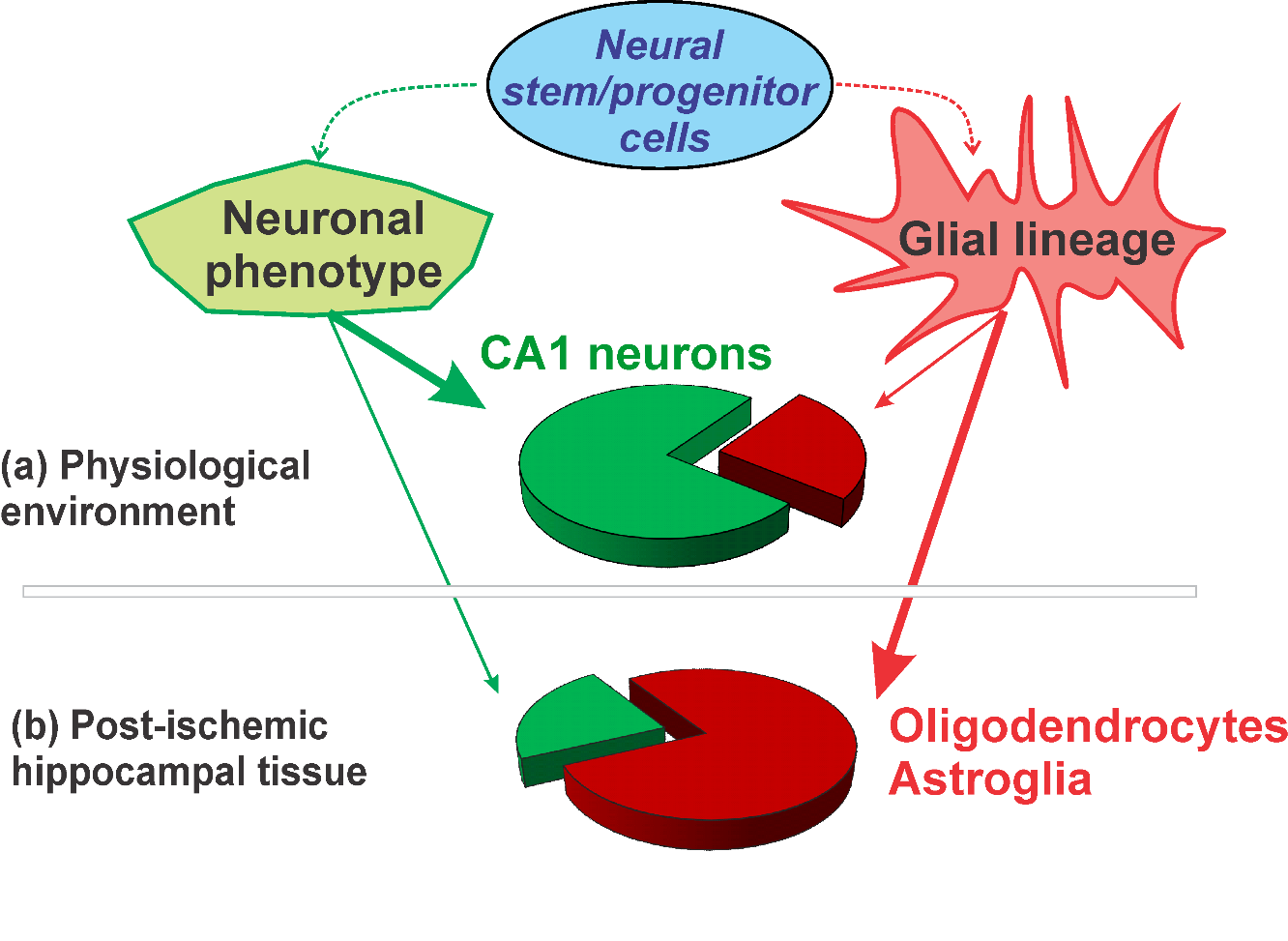 Figure 1 Schematic illustration for neurogenesis of neural stem cell (NSC) grafts within a host hippocampal tissue to show the difference in relative proportions for neuronal (yellow) vs glial NSC lineage (purple) between physiological microenvironments (a) and the post-ischemic milieu (tissue subjected to oxygen-glucose deprivation) (b) at an earlier time-window – first 2 wk after engraftment into organotypic hippocampal tissue. NSC are fetal progenitors isolated from mouse hippocampus and grafted thereafter into organotypic hippocampal slices for monitoring the time-dependent NSC neurogenesis within a host tissue. 